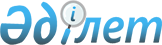 Об упразднении Комитета оборонной промышленности Министерства индустрии и торговли Республики КазахстанПостановление Правительства Республики Казахстан от 20 мая 2003 года N 467

      В соответствии с пунктом 2  статьи 24 Конституционного закона Республики Казахстан от 18 декабря 1995 года "О Правительстве Республики Казахстан" Правительство Республики Казахстан постановляет: 

      1. Упразднить Комитет оборонной промышленности Министерства индустрии и торговли Республики Казахстан (далее - Комитет). 

      2. Министерству индустрии и торговли Республики Казахстан (далее - Министерство) в установленном законодательством порядке осуществить ликвидацию Комитета, обеспечить передачу его имущества Комитету государственного имущества и приватизации Министерства финансов Республики Казахстан, за исключением оргтехники и автотранспорта, передаваемых Министерству, а также принять иные необходимые меры, вытекающие из настоящего постановления. 

      3. Утвердить прилагаемые изменения и дополнение, которые вносятся в некоторые решения Правительства Республики Казахстан. 

      4. Признать утратившими силу: 

      1)  постановление Кабинета Министров Республики Казахстан от 12 мая 1995 года N 657 "О порядке разработки, производства, ремонта и обслуживания военно-технических средств и продукции двойного применения в Республике Казахстан"; 

      2) пункт 43 изменений, которые вносятся в некоторые решения Правительства Республики Казахстан, утвержденных  постановлением Правительства Республики Казахстан от 20 августа 1996 года N 1031 "О внесении изменений и признании утратившими силу некоторых решений Правительства Республики Казахстан" (САПП Республики Казахстан, 1996 г., N 35, ст. 327); 

      3) пункт 3  постановления Правительства Республики Казахстан от 11 июля 2002 года N 763 "Об утверждении квалификационных требований к лицензируемому виду деятельности по разработке, производству и реализации взрывчатых и пиротехнических веществ и изделий с их применением" (САПП Республики Казахстан, 2002 г., N 22, ст. 233). 

      5. Настоящее постановление вступает в силу со дня подписания.       Премьер-Министр 

      Республики Казахстан 

Утверждены          

постановлением Правительства 

Республики Казахстан     

от 20 мая 2003 года N 467   Изменения и дополнение, которые вносятся в некоторые 

решения Правительства Республики Казахстан 

      1. Утратил силу постановлением Правительства РК от 07.06.2012 № 753 (вводится в действие по истечении двадцати одного календарного дня после первого официального опубликования).

      2.  (Пункт 2 утратил силу - постановлением Правительства РК от 18 сентября 2003 г. N 952)

      3. В  постановление Правительства Республики Казахстан от 24 октября 2000 года N 1587 "О перечне объектов государственной собственности, не подлежащих приватизации" (САПП Республики Казахстан, 2000 г., N 43, ст. 513): 

      в Перечне объектов государственной собственности, не подлежащих приватизации, в том числе ее предварительным стадиям до 2006 года, утвержденном указанным постановлением: 

      в пункте 1 слова "Комитета по оборонной промышленности" и "энергетики," исключить. 

      4.  (Пункт 4 утратил силу -   постановлением Правительства Республики Казахстан от 12 марта 2008 года  N 243 (вводится в действие по истечении 21 календарного дня после официального опубликования). 

      5.  (Пункт 5 утратил силу - постановлением Правительства РК от 26 ноября 2004 г.  N 1237 ) 

      6.  (Пункт 6 утратил силу - постановлением Правительства РК от 26 ноября 2004 г.  N 1237 ) 

      7. (Пункт 7 утратил силу - Постановлением Правительства РК от 22 июня 2005 г.  N 614 ) 
					© 2012. РГП на ПХВ «Институт законодательства и правовой информации Республики Казахстан» Министерства юстиции Республики Казахстан
				